          Enterprise HouseFoleshill Enterprise Park,
Courtaulds Way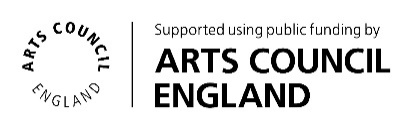 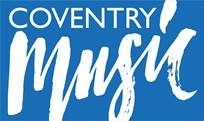                                                                                                                                        Coventry                                                                                                                              CV6 5NX Telephone: 024 7678 8575                                                                                                         Email: music@coventry.gov.uk       www.coventrymusichub.com Coventry Music Services FeedbackThank you using our services. We would love to hear your opinions and feedback so we can improve our services and what we can offer in the future. We value all feedback! Services used:___________________________________________________Date:__________________

School/organisation:                               How would you rate the service?  Fantastic            Good           Satisfactory            Could be better                     Please give reasons:Have you used Coventry Music Services before: Yes           No          Would you use Coventry Music Services in the future?   Yes           No          maybeAre there any services or activities you be interested in taking part in or do you have any suggestions for services you would like us to offer?Is there anything we can do to improve our services? Are there any other comments you would like to make?Thank you for taking the time to complete this form. Please return to Coventry Music at music@coventry.gov.uk